MalawiMalawiMalawiMalawiFebruary 2029February 2029February 2029February 2029MondayTuesdayWednesdayThursdayFridaySaturdaySunday123456789101112131415161718Eid al Fitri19202122232425262728NOTES: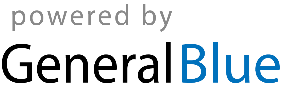 